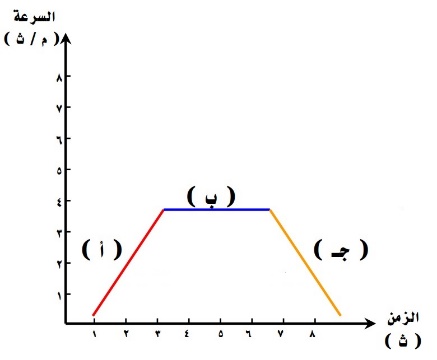      المملكة العربية السعودية                                                                                                     الصف:  ثالث متوسط      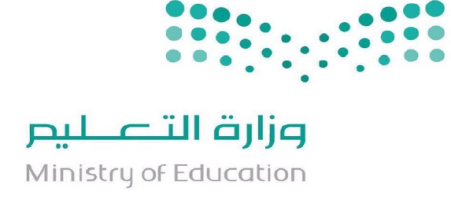                     وزارة التعليم                                                                                                                    المادة: علوم              إدارة تعليم محافظة                مدرسة الإبتدائية والمتوسطة                                                                                                                           اسم الطالبة:                                            اسئلة اختبار الفترة الأولى   لعام   1444 هـ  الفصل الدراسي  الثالث               السؤال الأول : أ )  اختاري الإجابة الصحيحة   السؤال الثاني أ)‏  اكملي الفراغات التالية ينص قانون نيوتن الأول على ...................................................................................................تعمل قوة الاحتكاك الانزلاقي على ......................................... ومن الامثلة عليه ..............................وحدة قياس القوة ..............................................     ب) أي جزء من الرسم يكون التسارع فيه يساوي صفر ؟                     ...........................................................    ج)  ضعي اشارة  (  ) للعبارة الصحيحة واشارة (  ) للعبارة الخطأ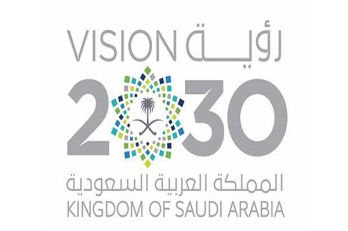 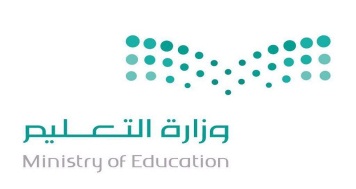 الفصل الدراسي الثالث عام 1443هـإسم المجموعة : ............................................................................السؤال الأول : اختر الإجابة الصحيحة فيما يلي :                  1/   هي المسافة الكلية المقطوعة خلال وحدة الزمن :(   السرعة اللحظية _ السرعة المتجهة_  السرعة المتوسطة    )2/  هي سرعة لمعرفة مقدار وإتجاه الحركة  :(   السرعة اللحظية _ السرعة المتجهة_  السرعة المتوسطة    )السؤال الثاني : ضع علامة ( √ ) أمام العبارة الصحيحة , و علامة ( × ) أمام العبارة الخاطئة :1/ السرعة هي المسافة المقطوعة خلال الزمن  (    )2/  تتساوى السرعات إذا تساوت في المقدار و الإتجاه  (    )السؤال الثالث : أكمل بالمصطلح المناسب في الفراغات التالية :   1/  .................... هي البعد بين نقطة البداية ونقطة النهاية و إتجاه الحركة.2/ .................... هي السرعة خلال لحظة ما .3/  ................... هي تغير موضع الجسم .السؤال الثالث :  إحسب سرعة سباح يقطع مسافة 100 م   في 56 ثانية :أرجو لكم التوفيق والنجاح                                          معلم المادة : فارس حمداختبار الفترة الثانية لمادة العلوم الصف الثالث متوسط الفصل الدراسي الثالث                                           اختبار الفترة الثانية لمادة العلوم الفصل الدراسي الثالث  	  اسم الطالب /ـه :                                                                                          الصف :     ــــــــــــــــــــــــــــــــــــــــــــــــــــــــــــــــــــــــــــــــــــــــــــــــــــــــــــــــــــــــــــــــــــــــــــــــــــــــــــــــــــــــــــــــــــــــــــــــــــــــــــــــــــالسؤال الأول : اختاري الإجابة الصحيحة فيما يلي : السؤال الثاني :   ادرسي الأشكال التالية ثم اجيبي على ماهو مطلوب منك : السوال الثالث : ضعي عبارة (صح)  أو (خطأ)  أمام العبارات التالية مع تصحيح الخطأ إن وجد  : مع خالص دعائي لكن بالتوفيق و السداد     المملكة العربية السعودية                                                                                                     الصف:  ثالث متوسط                          وزارة التعليم                                                                                                                    المادة: علوم              إدارة تعليم محافظة                مدرسة الإبتدائية والمتوسطة                                                                                                                           اسم الطالبة:                                            اسئلة اختبار الفترة الأولى   لعام   1443 هـ  الفصل الدراسي  الثالث               السؤال الأول : أ )  اختاري الإجابة الصحيحة   السؤال الثاني أ)‏  اكملي الفراغات التالية ينص قانون نيوتن الأول على ...................................................................................................تعمل قوة الاحتكاك الانزلاقي على ......................................... ومن الامثلة عليه ..............................وحدة قياس القوة ..............................................     ب) أي جزء من الرسم يكون التسارع فيه يساوي صفر ؟                     ...........................................................    ج)  ضعي اشارة  (  ) للعبارة الصحيحة واشارة (  ) للعبارة الخطأالمملكة العربية السعودية.المملكة العربية السعودية.بسم الله الرحمن الرحيمبسم الله الرحمن الرحيم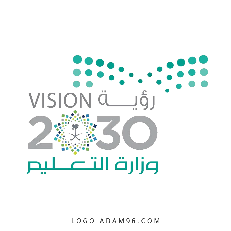 وزارة التعليم.وزارة التعليم.اختبار منتصف الفصل الدراسي الثالثاختبار منتصف الفصل الدراسي الثالثإدارة تعليممكتب تعليممادة العلومثالث متوسط20مدرسةمدرسةاليوم: الإثنينالتاريخ: 18/10/1444هـ20اكتبي اسمك هنا: ................................................................السؤال الأول (أ) اكتبي المصطلح المناسب لكل فقرة من الفقرات الآتية:السؤال الأول (أ) اكتبي المصطلح المناسب لكل فقرة من الفقرات الآتية:السؤال الأول (أ) اكتبي المصطلح المناسب لكل فقرة من الفقرات الآتية:41هي المســافة التي يقطعها جســم ما في وحدة الزمن.....................................................................2ميل الجسم لمقاومة التغير في حالته الحركية يسمى بـ ......................................................................3هي مجموع القوى المؤثرة على جسم ما تسمى ......................................................................4تسمى القوة الممانعة تنشأ بين سطوح الأجسام المتلامسة بـ ......................................................................السؤال الأول (ب) أجيبِ عن الأسئلة التي أمامك؟السؤال الأول (ب) أجيبِ عن الأسئلة التي أمامك؟21- ما نوع الاحتكاك بالرسمة التي أمامك؟...................................................................2- صححي العبارة التالية؟(اتجاه الاحتكاك يكون مع اتجاه الحركة) ....................................................................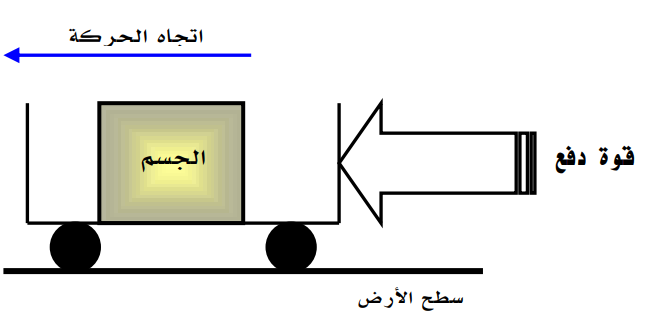 السؤال الأول (ج)حلّــي المسألة التي أمامك مراعية كتابة (المعطيات – القانون المستخدم – الوحدة)السؤال الأول (ج)حلّــي المسألة التي أمامك مراعية كتابة (المعطيات – القانون المستخدم – الوحدة)3دفع كتاب كتلته 2٫0 كجم على سطح طاولة. فإذا كانت القوة المحصلة المؤثرة في الكتاب تساوي 1٫0 نيوتن، فما تسارعه؟دفع كتاب كتلته 2٫0 كجم على سطح طاولة. فإذا كانت القوة المحصلة المؤثرة في الكتاب تساوي 1٫0 نيوتن، فما تسارعه؟دفع كتاب كتلته 2٫0 كجم على سطح طاولة. فإذا كانت القوة المحصلة المؤثرة في الكتاب تساوي 1٫0 نيوتن، فما تسارعه؟المعطياتالقانون المستخدم لحل المسألةالقانون المستخدم لحل المسألةالسؤال الثاني (أ) ضعي علامة (✓) أمام العبارة الصحيحة أو علامة (Χ) أمام العبارة الخاطئة:السؤال الثاني (أ) ضعي علامة (✓) أمام العبارة الصحيحة أو علامة (Χ) أمام العبارة الخاطئة:41إذا انتقلت إلى كوكب اخر غير الأرض فإن وزنك يتغير وكتلتك ثابتة لا تتغير.(           )2في القوة المتزنة تكون القوة المحصلة تسـاوي صفرًا.(           )3ينص قانون نيوتن الثاني على أنه يبقى الجسم على حالته من سكون أو حركة مالم تؤثر عليه قوة خارجي.(           )4الزخم الكلي قبل التصادم < الزخم الكلي بعد التصادم.(           )السؤال الثاني (ب) اختاري الإجابة الصحيحة لكل فقرة من الفقرات التالية.السؤال الثاني (ب) اختاري الإجابة الصحيحة لكل فقرة من الفقرات التالية.السؤال الثاني (ب) اختاري الإجابة الصحيحة لكل فقرة من الفقرات التالية.السؤال الثاني (ب) اختاري الإجابة الصحيحة لكل فقرة من الفقرات التالية.61- عندما تكون القوى المؤثرة على جسم ما في نفس الاتجاه فإن القوة المحصلة = 1- عندما تكون القوى المؤثرة على جسم ما في نفس الاتجاه فإن القوة المحصلة = 1- عندما تكون القوى المؤثرة على جسم ما في نفس الاتجاه فإن القوة المحصلة = 1- عندما تكون القوى المؤثرة على جسم ما في نفس الاتجاه فإن القوة المحصلة = 1- عندما تكون القوى المؤثرة على جسم ما في نفس الاتجاه فإن القوة المحصلة = (أ) جمع القوى  (ب) القوة الأكبر – القوة الأصغر   (ج) القوة الأصغر- القوة الأكبر   (د) ضرب القوى(د) ضرب القوى2- أي مما يلي يمثل قانون السرعة؟2- أي مما يلي يمثل قانون السرعة؟2- أي مما يلي يمثل قانون السرعة؟2- أي مما يلي يمثل قانون السرعة؟2- أي مما يلي يمثل قانون السرعة؟(أ) المسافة ÷ التسارع(ب) المسافة ÷ الزمن(ج) السرعة ÷ الزمن (د) الزمن ÷ المسافة(د) الزمن ÷ المسافة3- البعد بين نقطة البداية ونقطة النهاية واتجاه الحركة؟3- البعد بين نقطة البداية ونقطة النهاية واتجاه الحركة؟3- البعد بين نقطة البداية ونقطة النهاية واتجاه الحركة؟3- البعد بين نقطة البداية ونقطة النهاية واتجاه الحركة؟3- البعد بين نقطة البداية ونقطة النهاية واتجاه الحركة؟(أ) الزخم (ب) الحركة (ج) الإزاحة(د)التسارع(د)التسارع4- قطعت سيارة مسافة 200 كم في 4 ساعات ما متوسط سرعة السيارة؟4- قطعت سيارة مسافة 200 كم في 4 ساعات ما متوسط سرعة السيارة؟4- قطعت سيارة مسافة 200 كم في 4 ساعات ما متوسط سرعة السيارة؟4- قطعت سيارة مسافة 200 كم في 4 ساعات ما متوسط سرعة السيارة؟4- قطعت سيارة مسافة 200 كم في 4 ساعات ما متوسط سرعة السيارة؟(أ) 100كم/س(ب) 40 كم/س(ج) 70كم/س(د)  50كم/س(د)  50كم/س5-   ما الذي يتغير عندما تؤثر قوى غير متزنة في جسم ما؟5-   ما الذي يتغير عندما تؤثر قوى غير متزنة في جسم ما؟5-   ما الذي يتغير عندما تؤثر قوى غير متزنة في جسم ما؟5-   ما الذي يتغير عندما تؤثر قوى غير متزنة في جسم ما؟5-   ما الذي يتغير عندما تؤثر قوى غير متزنة في جسم ما؟(أ) القصور الذاتي (ب) الوزن  (ج) الحركة  (د) الحجم (د) الحجم 6- في الشكل التالي المسافة =................. والازاحة =..................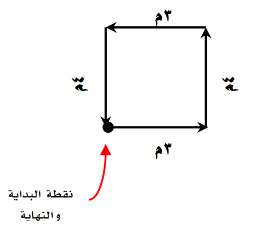 6- في الشكل التالي المسافة =................. والازاحة =..................6- في الشكل التالي المسافة =................. والازاحة =..................6- في الشكل التالي المسافة =................. والازاحة =..................6- في الشكل التالي المسافة =................. والازاحة =..................(أ) المسافة= صفر موالإزاحة= 14م (ب) المسافة = 14م والإزاحة = صفر م (ج) المسافة =8موالإزاحة = 6م (د) المسافة = 7م والإزاحة = 7م(د) المسافة = 7م والإزاحة = 7م1 أي مما يأتي يساوي السرعة ؟ أي مما يأتي يساوي السرعة ؟ أي مما يأتي يساوي السرعة ؟ أي مما يأتي يساوي السرعة ؟ أي مما يأتي يساوي السرعة ؟ أي مما يأتي يساوي السرعة ؟1أ- التسارع ÷ الزمنب - المسافة ÷ الزمنب - المسافة ÷ الزمنب - المسافة ÷ الزمنج ـ الإزاحة ÷ الزمند ـ السرعة ÷ الزمن2أي مما يأتي يعبر عن التسارع ؟أي مما يأتي يعبر عن التسارع ؟أي مما يأتي يعبر عن التسارع ؟أي مما يأتي يعبر عن التسارع ؟أي مما يأتي يعبر عن التسارع ؟أي مما يأتي يعبر عن التسارع ؟2أ- 5 م شرقاًأ- 5 م شرقاًب- 25 م/ث2 شرقاًب- 25 م/ث2 شرقاًج- 15 م/ث شرقاًد- 32 ث2 شرقاً3أي مما يأتي يساوي التغير في السرعة المتجهة مقسوماً على الزمن ؟أي مما يأتي يساوي التغير في السرعة المتجهة مقسوماً على الزمن ؟أي مما يأتي يساوي التغير في السرعة المتجهة مقسوماً على الزمن ؟أي مما يأتي يساوي التغير في السرعة المتجهة مقسوماً على الزمن ؟أي مما يأتي يساوي التغير في السرعة المتجهة مقسوماً على الزمن ؟3أ- السرعةأ- السرعةب- الزخم ب- الزخم ج- الإزاحةد- التسارع4علام يدل المقدار 18 م/ث شرقاً ؟علام يدل المقدار 18 م/ث شرقاً ؟علام يدل المقدار 18 م/ث شرقاً ؟علام يدل المقدار 18 م/ث شرقاً ؟علام يدل المقدار 18 م/ث شرقاً ؟4أ- سرعةأ- سرعةب- تسارع ب- تسارع ج- سرعة متجهةد- كتلة5تتضمن البعد بين نقطة البداية ونقطة النهاية واتجاه الحركة؟تتضمن البعد بين نقطة البداية ونقطة النهاية واتجاه الحركة؟تتضمن البعد بين نقطة البداية ونقطة النهاية واتجاه الحركة؟تتضمن البعد بين نقطة البداية ونقطة النهاية واتجاه الحركة؟تتضمن البعد بين نقطة البداية ونقطة النهاية واتجاه الحركة؟تتضمن البعد بين نقطة البداية ونقطة النهاية واتجاه الحركة؟5أ- الإزاحةأ- الإزاحةب- السرعةب- السرعةج-التسارعد- الزخم6سرعة جسم عند لحظة معينة :-سرعة جسم عند لحظة معينة :-سرعة جسم عند لحظة معينة :-سرعة جسم عند لحظة معينة :-سرعة جسم عند لحظة معينة :-6أ- السرعة المتوسطةأ- السرعة المتوسطةب- السرعة اللحظيةب- السرعة اللحظيةج- السرعة الابتدائيةد- السرعة المتجهة7كم يساوي زخم سيارة كتلتها 900 كجم ، تتحرك شمالاً بسرعة 27 م/ث ؟كم يساوي زخم سيارة كتلتها 900 كجم ، تتحرك شمالاً بسرعة 27 م/ث ؟كم يساوي زخم سيارة كتلتها 900 كجم ، تتحرك شمالاً بسرعة 27 م/ث ؟كم يساوي زخم سيارة كتلتها 900 كجم ، تتحرك شمالاً بسرعة 27 م/ث ؟كم يساوي زخم سيارة كتلتها 900 كجم ، تتحرك شمالاً بسرعة 27 م/ث ؟7أ- 24,300 كجم. م/ث شمالاأ- 24,300 كجم. م/ث شمالا25000 كجم. م/ث شمالا25000 كجم. م/ث شمالا3000 كجم. م/ث شمالا900 كجم. م/ث شمالا8قطعت حافلة مسافة 200 كم في 2.5ساعة ما متوسط سرعة الحافلة :قطعت حافلة مسافة 200 كم في 2.5ساعة ما متوسط سرعة الحافلة :قطعت حافلة مسافة 200 كم في 2.5ساعة ما متوسط سرعة الحافلة :قطعت حافلة مسافة 200 كم في 2.5ساعة ما متوسط سرعة الحافلة :قطعت حافلة مسافة 200 كم في 2.5ساعة ما متوسط سرعة الحافلة :8أ- 180كم/سأ- 180كم/سب- 80 كم/سب- 80 كم/سج- 12.5 كم /سد- 500كم/س9أي الاجسام الاتية لا يتسارع   :أي الاجسام الاتية لا يتسارع   :أي الاجسام الاتية لا يتسارع   :أي الاجسام الاتية لا يتسارع   :أي الاجسام الاتية لا يتسارع   :أي الاجسام الاتية لا يتسارع   :9  أ- طائرة تطير بسرعة ثابته  أ- طائرة تطير بسرعة ثابته  أ- طائرة تطير بسرعة ثابتهب –  دراجة تخفض سرعتها للوقوفب –  دراجة تخفض سرعتها للوقوفب –  دراجة تخفض سرعتها للوقوف9ج –  طائرة في حالة اقلاعج –  طائرة في حالة اقلاعج –  طائرة في حالة اقلاعد –  سيارة تنطلق في بداية سباقد –  سيارة تنطلق في بداية سباقد –  سيارة تنطلق في بداية سباق10ما الذي يعبر عن كمية المادة في الجسمما الذي يعبر عن كمية المادة في الجسمما الذي يعبر عن كمية المادة في الجسمما الذي يعبر عن كمية المادة في الجسمما الذي يعبر عن كمية المادة في الجسم10أ- الكتلةأ- الكتلةب- السرعةب- السرعةج- التسارعد- الوزنالعبارةالعبارةأو 1وحدة قياس السرعة هي م/ث 22القصور الذاتي هو ميل الجسم لمقاومة إحداث أي تغير في حالته الحركية3مقياس صعوبة إيقاف الجسم  يسمى زخما4من طرق تسريع الاجسام تغير الاتجاه.5تقاس الكتلة بوحدة الكيلوجرام.2 درجات3 درجاتالسؤال الأول: ظلل الإجابة الصحيحة فيما يلي :السؤال الأول: ظلل الإجابة الصحيحة فيما يلي :السؤال الأول: ظلل الإجابة الصحيحة فيما يلي :السؤال الأول: ظلل الإجابة الصحيحة فيما يلي :السؤال الأول: ظلل الإجابة الصحيحة فيما يلي :السؤال الأول: ظلل الإجابة الصحيحة فيما يلي :السؤال الأول: ظلل الإجابة الصحيحة فيما يلي :السؤال الأول: ظلل الإجابة الصحيحة فيما يلي :الرمز  Ω يدل على الرمز  Ω يدل على الرمز  Ω يدل على الرمز  Ω يدل على الرمز  Ω يدل على الرمز  Ω يدل على الرمز  Ω يدل على الرمز  Ω يدل على أأوم بوات جفولتدأمبير مخترع البطارية هو العالم الإيطالي : مخترع البطارية هو العالم الإيطالي : مخترع البطارية هو العالم الإيطالي : مخترع البطارية هو العالم الإيطالي : مخترع البطارية هو العالم الإيطالي : مخترع البطارية هو العالم الإيطالي : مخترع البطارية هو العالم الإيطالي : مخترع البطارية هو العالم الإيطالي : أأومبواتجفولتدأمبير القوة المتبادلة بين إلكترونين  هي القوة المتبادلة بين إلكترونين  هي القوة المتبادلة بين إلكترونين  هي القوة المتبادلة بين إلكترونين  هي القوة المتبادلة بين إلكترونين  هي القوة المتبادلة بين إلكترونين  هي القوة المتبادلة بين إلكترونين  هي القوة المتبادلة بين إلكترونين  هي أاحتكاك بتجاذب جمتعادلة دتنافر مقدار طاقة الوضع التي يكتسبها الإلكترون مقدار طاقة الوضع التي يكتسبها الإلكترون مقدار طاقة الوضع التي يكتسبها الإلكترون مقدار طاقة الوضع التي يكتسبها الإلكترون مقدار طاقة الوضع التي يكتسبها الإلكترون مقدار طاقة الوضع التي يكتسبها الإلكترون مقدار طاقة الوضع التي يكتسبها الإلكترون مقدار طاقة الوضع التي يكتسبها الإلكترون أالمقاومة الكهربائية بالقدرة الكهربائية جالجهد الكهربائي دشدة التيار الكهربائي لحماية الدائرة الكهربائية نستخدم لحماية الدائرة الكهربائية نستخدم لحماية الدائرة الكهربائية نستخدم لحماية الدائرة الكهربائية نستخدم لحماية الدائرة الكهربائية نستخدم لحماية الدائرة الكهربائية نستخدم لحماية الدائرة الكهربائية نستخدم لحماية الدائرة الكهربائية نستخدم أالقواطع باسلاك النحاس جعوازل كهربائية دفلز عالي المقاومة يحدث التفريغ الكهربائي نتيجة انتقال الشحنات الكهربائية عبر يحدث التفريغ الكهربائي نتيجة انتقال الشحنات الكهربائية عبر يحدث التفريغ الكهربائي نتيجة انتقال الشحنات الكهربائية عبر يحدث التفريغ الكهربائي نتيجة انتقال الشحنات الكهربائية عبر يحدث التفريغ الكهربائي نتيجة انتقال الشحنات الكهربائية عبر يحدث التفريغ الكهربائي نتيجة انتقال الشحنات الكهربائية عبر يحدث التفريغ الكهربائي نتيجة انتقال الشحنات الكهربائية عبر يحدث التفريغ الكهربائي نتيجة انتقال الشحنات الكهربائية عبر أسلك موصل بمصباح كهربائيجالهواء أو الفراغ دقطبي البطارية أي العلاقات  الرياضية التالية تمثل  قانون أومأي العلاقات  الرياضية التالية تمثل  قانون أومأي العلاقات  الرياضية التالية تمثل  قانون أومأي العلاقات  الرياضية التالية تمثل  قانون أومأي العلاقات  الرياضية التالية تمثل  قانون أومأي العلاقات  الرياضية التالية تمثل  قانون أومأي العلاقات  الرياضية التالية تمثل  قانون أومأي العلاقات  الرياضية التالية تمثل  قانون أومأالقدرة = المقاومة xالتيار بالقدرة = التيار x الجهدجالجهد= التيارxالمقاومة دالجهد = القدرة x المقاومة ما قيمة التيار الكهربائي المار  في مجفف الشعر إذا وصل بمصدر جهد مقداره 11- فولت ما قيمة التيار الكهربائي المار  في مجفف الشعر إذا وصل بمصدر جهد مقداره 11- فولت ما قيمة التيار الكهربائي المار  في مجفف الشعر إذا وصل بمصدر جهد مقداره 11- فولت ما قيمة التيار الكهربائي المار  في مجفف الشعر إذا وصل بمصدر جهد مقداره 11- فولت ما قيمة التيار الكهربائي المار  في مجفف الشعر إذا وصل بمصدر جهد مقداره 11- فولت ما قيمة التيار الكهربائي المار  في مجفف الشعر إذا وصل بمصدر جهد مقداره 11- فولت ما قيمة التيار الكهربائي المار  في مجفف الشعر إذا وصل بمصدر جهد مقداره 11- فولت ما قيمة التيار الكهربائي المار  في مجفف الشعر إذا وصل بمصدر جهد مقداره 11- فولت أ110 أمبير ب9 أمبير ج130000 أمبير د1100 أمبير تتكون الدائرة الكهربائية البسيطة من تتكون الدائرة الكهربائية البسيطة من تتكون الدائرة الكهربائية البسيطة من تتكون الدائرة الكهربائية البسيطة من تتكون الدائرة الكهربائية البسيطة من تتكون الدائرة الكهربائية البسيطة من تتكون الدائرة الكهربائية البسيطة من تتكون الدائرة الكهربائية البسيطة من أبطارية باسلاك كهربائية ججهاز كهربائي بسيطدجميع  ما ذكر سخان كهربائي يسري تيار كهربائي في دائرته شدته  0,5 أمبير فإذا كان الجهد الكهربائي 110 فولت فإن  مقدار مقاومة السخان  يساوي سخان كهربائي يسري تيار كهربائي في دائرته شدته  0,5 أمبير فإذا كان الجهد الكهربائي 110 فولت فإن  مقدار مقاومة السخان  يساوي سخان كهربائي يسري تيار كهربائي في دائرته شدته  0,5 أمبير فإذا كان الجهد الكهربائي 110 فولت فإن  مقدار مقاومة السخان  يساوي سخان كهربائي يسري تيار كهربائي في دائرته شدته  0,5 أمبير فإذا كان الجهد الكهربائي 110 فولت فإن  مقدار مقاومة السخان  يساوي سخان كهربائي يسري تيار كهربائي في دائرته شدته  0,5 أمبير فإذا كان الجهد الكهربائي 110 فولت فإن  مقدار مقاومة السخان  يساوي سخان كهربائي يسري تيار كهربائي في دائرته شدته  0,5 أمبير فإذا كان الجهد الكهربائي 110 فولت فإن  مقدار مقاومة السخان  يساوي سخان كهربائي يسري تيار كهربائي في دائرته شدته  0,5 أمبير فإذا كان الجهد الكهربائي 110 فولت فإن  مقدار مقاومة السخان  يساوي سخان كهربائي يسري تيار كهربائي في دائرته شدته  0,5 أمبير فإذا كان الجهد الكهربائي 110 فولت فإن  مقدار مقاومة السخان  يساوي أ220 أوم ب60 أومج220 فولت د60فولت السؤال الثاني: ضع دائرة حول  حرف (ص ) إذا كانت العبارة صحيحة، ودائرة حول حرف ( خ ) إذا كانت العبارة خاطئة:السؤال الثاني: ضع دائرة حول  حرف (ص ) إذا كانت العبارة صحيحة، ودائرة حول حرف ( خ ) إذا كانت العبارة خاطئة:السؤال الثاني: ضع دائرة حول  حرف (ص ) إذا كانت العبارة صحيحة، ودائرة حول حرف ( خ ) إذا كانت العبارة خاطئة:السؤالالجوابالجوابتوصل الأجهزة في المنازل على التوازي وليس التوالي صخيعتمد عمر البطارية على استهلاك المواد الكيميائية فيها صختزداد قوة المجال الكهربائي كلما اقتربنا من الشحنة صخاذا كان هناك مسار مغلق يسمح بتدفق الإلكترونات فإنها تدفق من القطب السالب من البطارية إلى قطبها الموجب صخالعوازل هي المواد التي تتحرك فيها الالكترونات بسهولة صخالدوائر الموصلة على التوالي تحتوي على أكثر من مسار صخكلما زادت المقاومة الكهربائية كلما زادت شدة التيار الكهربائي صخمن فوائد المقاومة الكهربائية هدر الطاقة صخمن صور التفريغ الكهربائي البرق صخنقصد بالجهد الكهربائي مقياس مدى صعوبة الالكترونات في المادة صخانتهت الأسئلة ،،،،،،1    الاحتكاك الذي ينشأ بين الأرض و إطار العجلات عند دورانها هو احتكاك  :                                       الاحتكاك الذي ينشأ بين الأرض و إطار العجلات عند دورانها هو احتكاك  :                                      2مالذي يتغير عندما تؤثر قوى غير متزنة في جسم ؟مالذي يتغير عندما تؤثر قوى غير متزنة في جسم ؟أ-انزلاقي  أ-الكتلة ب-سكونيب-الحركةج-تدحرجيج-القصور الذاتي د-لاشيء مما ذكرد-الوزن3إذا كنت راكباً دراجة ، ففي أي الحالات الآتية تكون القوى المؤثرة في الدراجة متزنة ؟ إذا كنت راكباً دراجة ، ففي أي الحالات الآتية تكون القوى المؤثرة في الدراجة متزنة ؟ 4دفع كتاب كتلته 1كجم على سطح طاوله ، فإذا كانت القوة المحصلة المؤثرة تساوي 2 نيوتن فما تسارعه ؟دفع كتاب كتلته 1كجم على سطح طاوله ، فإذا كانت القوة المحصلة المؤثرة تساوي 2 نيوتن فما تسارعه ؟أ-عندما تتسارع الدراجة أ-0.5 م/ ث2  ب-عندما تنعطف بسرعة مقدارها ثابت ب- 2 م/ ث2ج-عندما تتباطأ الدراجة ج- 2 كجم .م / ث2د-عندما تتحرك بسرعه ثابته د- 2 كجم5 عندما تكون الأجسام في حالة سقوط حر يحدث : عندما تكون الأجسام في حالة سقوط حر يحدث :6هي إما دفع أو سحب ..هي إما دفع أو سحب ..أ- زيادة الكتله أ-الحركة   ب-نقصان الكتلة ب-الإحتكاك   ج-انعدام الوزنج-القوة   د-زيادة الوزن د-قوة الاحتكاك   7 في أي اتجاه يتسارع جسم تؤثر فيه قوة محصلة ؟ في أي اتجاه يتسارع جسم تؤثر فيه قوة محصلة ؟8عند انطلاق صاروخ للأعلى فإن الفعل هو :عند انطلاق صاروخ للأعلى فإن الفعل هو :أ-في اتجاه يميل بزاوية على اتجاه القوه  أ-اندفاع الصاروخ للأعلى   ب-في اتجاه يعاكس اتجاه القوة ب-اندفاع الغازات للأسفل   ج-في اتجاة القوة ج-قوة الجاذبية الأرضية  د-في اتجاة قوة عمودية  د-لاشيء مما ذكر    9أي الأوصاف الآتية لقوة الجاذبية غير صحيح ؟أي الأوصاف الآتية لقوة الجاذبية غير صحيح ؟10أيٌ مما يلي يبطيء انزلاق كتاب على سطح طاولة ؟أيٌ مما يلي يبطيء انزلاق كتاب على سطح طاولة ؟أ-قوة تنافر أ-الجاذبية ب-تعتمد على كتلة كل من الجسمين ب-الإحتكاك السكونيج-تعتمد على المسافة بين الجسمين ج-الإحتكال الإنزلاقيد-توجد بين جميع الأجسام د-القصور الذاتيالشكل الأولالمطلوب من الشكل1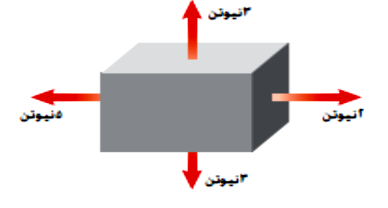 في الشكل أمامك هل القوى المؤثرة في الصندوق متزنة ؟ وضحي ذلك ؟ 2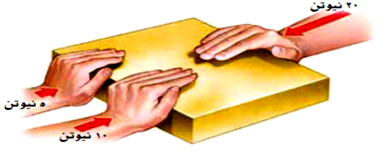 إذا قام طالبان بدفع صندوق من اليسار لليمين ، في حين دفع طالب واحد من اليمين لليسار ، فبأي إتجاه يتحرك الصندوق ؟ وكم مقدار القوة ؟الجسم الذي يتحرك في مسار دائري بسرعة ثابتة مقداراً لا يتسارع .إذا أثرت على الجدار بقوة 5 نيوتن ، فإن الجدار سيدفعك بقوة مقدارها 10 نيوتن .مقدار الكتلة للأجسام يتغير من مكان لآخر حسب الجاذبية الأرضية .تحدث السرعة الحدية عندما تكون مقاومة الهواء لأعلى مساوية لقوة الجاذبية الأرضية لأسفل .قوة الاحتكاك تزداد بزيادة خشونة السطحين المتلامسين .قوة الفعل ورد الفعل قوتان تلغي إحداهما الأخرى ، لأنهما متساويتان مقداراً ومتعاكستان اتجاهاً .1 أي مما يأتي يساوي السرعة ؟ أي مما يأتي يساوي السرعة ؟ أي مما يأتي يساوي السرعة ؟ أي مما يأتي يساوي السرعة ؟ أي مما يأتي يساوي السرعة ؟ أي مما يأتي يساوي السرعة ؟1أ- التسارع ÷ الزمنب - المسافة ÷ الزمنب - المسافة ÷ الزمنب - المسافة ÷ الزمنج ـ الإزاحة ÷ الزمند ـ السرعة ÷ الزمن2أي مما يأتي يعبر عن التسارع ؟أي مما يأتي يعبر عن التسارع ؟أي مما يأتي يعبر عن التسارع ؟أي مما يأتي يعبر عن التسارع ؟أي مما يأتي يعبر عن التسارع ؟أي مما يأتي يعبر عن التسارع ؟2أ- 5 م شرقاًأ- 5 م شرقاًب- 25 م/ث2 شرقاًب- 25 م/ث2 شرقاًج- 15 م/ث شرقاًد- 32 ث2 شرقاً3أي مما يأتي يساوي التغير في السرعة المتجهة مقسوماً على الزمن ؟أي مما يأتي يساوي التغير في السرعة المتجهة مقسوماً على الزمن ؟أي مما يأتي يساوي التغير في السرعة المتجهة مقسوماً على الزمن ؟أي مما يأتي يساوي التغير في السرعة المتجهة مقسوماً على الزمن ؟أي مما يأتي يساوي التغير في السرعة المتجهة مقسوماً على الزمن ؟3أ- السرعةأ- السرعةب- الزخم ب- الزخم ج- الإزاحةد- التسارع4علام يدل المقدار 18 م/ث شرقاً ؟علام يدل المقدار 18 م/ث شرقاً ؟علام يدل المقدار 18 م/ث شرقاً ؟علام يدل المقدار 18 م/ث شرقاً ؟علام يدل المقدار 18 م/ث شرقاً ؟4أ- سرعةأ- سرعةب- تسارع ب- تسارع ج- سرعة متجهةد- كتلة5تتضمن البعد بين نقطة البداية ونقطة النهاية واتجاه الحركة؟تتضمن البعد بين نقطة البداية ونقطة النهاية واتجاه الحركة؟تتضمن البعد بين نقطة البداية ونقطة النهاية واتجاه الحركة؟تتضمن البعد بين نقطة البداية ونقطة النهاية واتجاه الحركة؟تتضمن البعد بين نقطة البداية ونقطة النهاية واتجاه الحركة؟تتضمن البعد بين نقطة البداية ونقطة النهاية واتجاه الحركة؟5أ- الإزاحةأ- الإزاحةب- السرعةب- السرعةج-التسارعد- الزخم6سرعة جسم عند لحظة معينة :-سرعة جسم عند لحظة معينة :-سرعة جسم عند لحظة معينة :-سرعة جسم عند لحظة معينة :-سرعة جسم عند لحظة معينة :-6أ- السرعة المتوسطةأ- السرعة المتوسطةب- السرعة اللحظيةب- السرعة اللحظيةج- السرعة الابتدائيةد- السرعة المتجهة7كم يساوي زخم سيارة كتلتها 900 كجم ، تتحرك شمالاً بسرعة 27 م/ث ؟كم يساوي زخم سيارة كتلتها 900 كجم ، تتحرك شمالاً بسرعة 27 م/ث ؟كم يساوي زخم سيارة كتلتها 900 كجم ، تتحرك شمالاً بسرعة 27 م/ث ؟كم يساوي زخم سيارة كتلتها 900 كجم ، تتحرك شمالاً بسرعة 27 م/ث ؟كم يساوي زخم سيارة كتلتها 900 كجم ، تتحرك شمالاً بسرعة 27 م/ث ؟7أ- 24,300 كجم. م/ث شمالاأ- 24,300 كجم. م/ث شمالا25000 كجم. م/ث شمالا25000 كجم. م/ث شمالا3000 كجم. م/ث شمالا900 كجم. م/ث شمالا8قطعت حافلة مسافة 200 كم في 2.5ساعة ما متوسط سرعة الحافلة :قطعت حافلة مسافة 200 كم في 2.5ساعة ما متوسط سرعة الحافلة :قطعت حافلة مسافة 200 كم في 2.5ساعة ما متوسط سرعة الحافلة :قطعت حافلة مسافة 200 كم في 2.5ساعة ما متوسط سرعة الحافلة :قطعت حافلة مسافة 200 كم في 2.5ساعة ما متوسط سرعة الحافلة :8أ- 180كم/سأ- 180كم/سب- 80 كم/سب- 80 كم/سج- 12.5 كم /سد- 500كم/س9أي الاجسام الاتية لا يتسارع   :أي الاجسام الاتية لا يتسارع   :أي الاجسام الاتية لا يتسارع   :أي الاجسام الاتية لا يتسارع   :أي الاجسام الاتية لا يتسارع   :أي الاجسام الاتية لا يتسارع   :9  أ- طائرة تطير بسرعة ثابته  أ- طائرة تطير بسرعة ثابته  أ- طائرة تطير بسرعة ثابتهب –  دراجة تخفض سرعتها للوقوفب –  دراجة تخفض سرعتها للوقوفب –  دراجة تخفض سرعتها للوقوف9ج –  طائرة في حالة اقلاعج –  طائرة في حالة اقلاعج –  طائرة في حالة اقلاعد –  سيارة تنطلق في بداية سباقد –  سيارة تنطلق في بداية سباقد –  سيارة تنطلق في بداية سباق10ما الذي يعبر عن كمية المادة في الجسمما الذي يعبر عن كمية المادة في الجسمما الذي يعبر عن كمية المادة في الجسمما الذي يعبر عن كمية المادة في الجسمما الذي يعبر عن كمية المادة في الجسم10أ- الكتلةأ- الكتلةب- السرعةب- السرعةج- التسارعد- الوزنالعبارةالعبارةأو 1وحدة قياس السرعة هي م/ث 22القصور الذاتي هو ميل الجسم لمقاومة إحداث أي تغير في حالته الحركية3مقياس صعوبة إيقاف الجسم  يسمى زخما4من طرق تسريع الاجسام تغير الاتجاه.5تقاس الكتلة بوحدة الكيلوجرام.